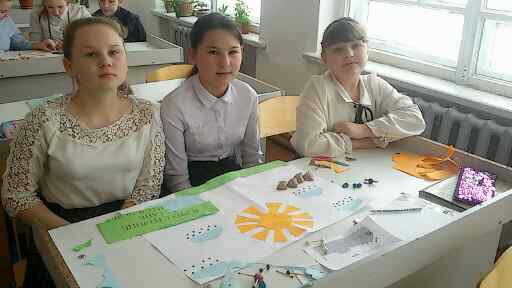 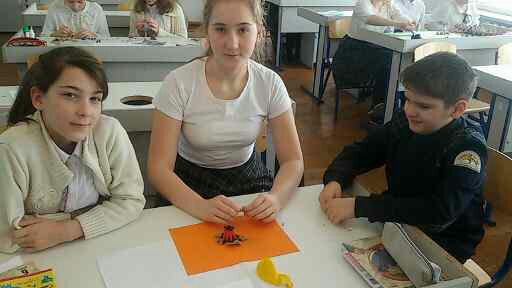 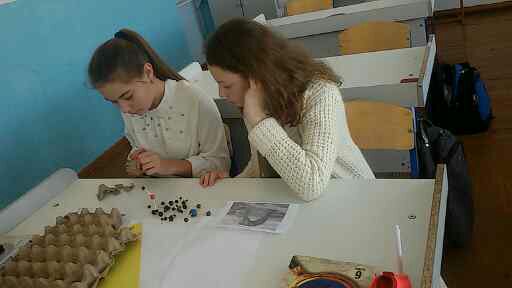 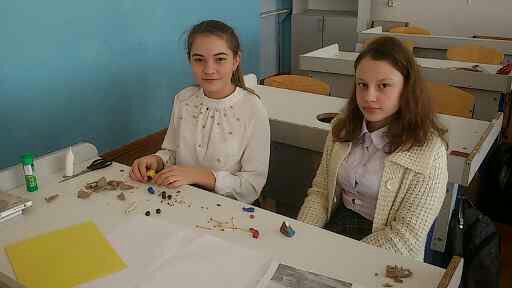 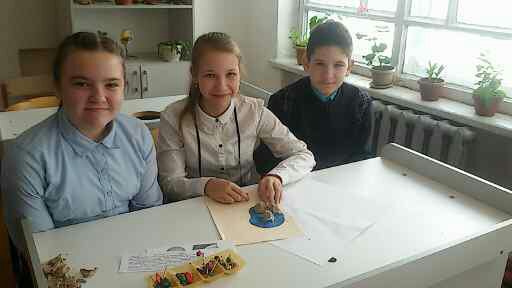 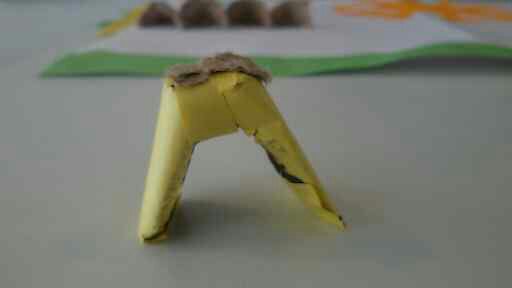 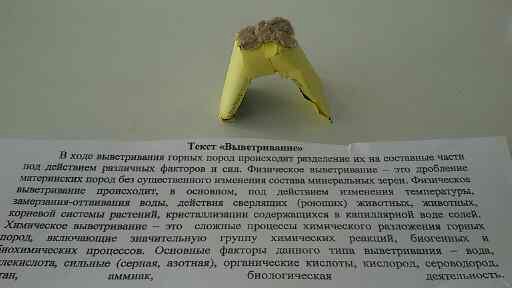 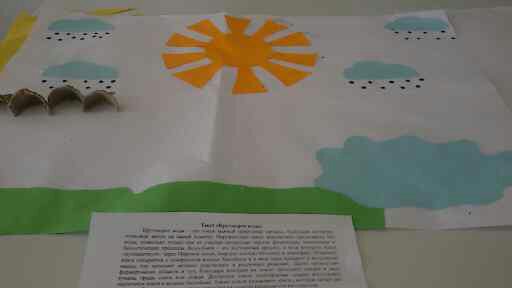 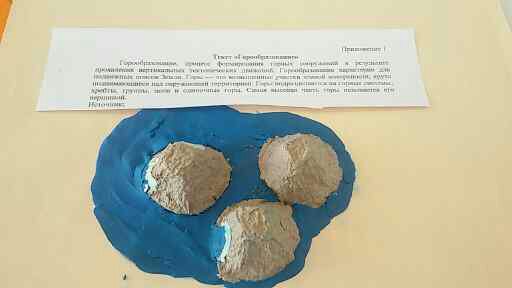 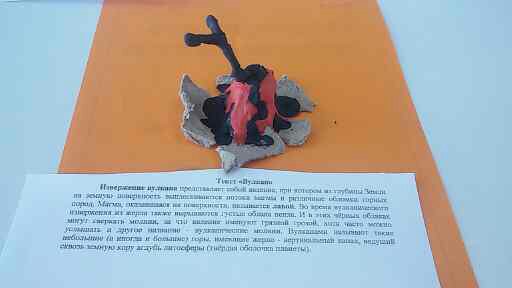 Использованная литература и интернет ресурсы1. Р.Соловьева, Б.Ибрагимов  «Биология» 7 класс  «Атамура»  2017 год2. А.К. Мынбаева, З.М. Садвакасова « Инновационные методы обучения, или КАК ИНТЕРЕСНО  ПРЕПОДАВАТЬ»  , Алматы 2013 г.
3. А.К. Мынбаева, З.М. Садвакасова «Искусство преподавания: концепции и инновационные методы обучения»  Алматы, 20134.З.У. Имжарова  «Разминки как условие успешного обучения» Алматы , 2013 г.5.Интернет ресурсы – видеоролик « Механизмы адаптации животных» ( развивающий и познавательный мультфильм) Детское телевидение Ду-Ду Тв https://youtu.be/Ab0FqS1OC34предметбиологияшколаКГУ « Свободненская СШ»Учитель Рудь О.В.класс7-бдатаТема урокаОрганы дыхания беспозвоночных и позвоночных животных (трахеи насекомых, жабры рыб, легкие птиц и млекопитающих)Моделирование №2  «Сравнение органов дыхания беспозвоночных и позвоночных животных».Учебные цели, достигаемые на этом уроке   (Ссылка на учебный план)7.1.4.4 сравнивать органы дыхания беспозвоночных и позвоночных животныхЦель урокаСравнить органы дыхания беспозвоночных и позвоночных животных и создать модель органов дыхания беспозвоночных и позвоночных животныхУстановить зависимость особенностей строения  органов дыхания беспозвоночных и позвоночных животных от условий  среды обитанияПоказать  процесс усложнения дыхательной системы , эволюцию дыхательной системы , переход от беспозвоночных к высшим позвоночным животнымКритерии успехаВсе учащиеся смогут: Сравнивают органы дыхания  беспозвоночных и позвоночных животных и создают  модель органов дыхания беспозвоночных и позвоночных животныхБольшинство учащихся будут уметь: Устанавливают  зависимость особенностей строения  органов дыхания беспозвоночных и позвоночных животных от условий  среды обитанияНекоторые учащиеся смогут: Показывают   процесс усложнения дыхательной системы , эволюцию дыхательной системы , переход от беспозвоночных к высшим позвоночным животнымЯзыковые цели Учащиеся могут:Предметная лексика и терминология:дыхание, газообмен, легкие, жабры, углекислый газ, кислород, альвеолы, мышцы, бронхи, легочные мешки, трахеи, дыхальцаСерия полезных фраз для диалога  и письма:Дыхание – это процесс….Газообмен- это процесс…У беспозвоночных животных дыхание связано с Органы дыхания беспозвоночных животных представленыУ позвоночных животных дыхание связано с Органы дыхания позвоночных животных представленыДвойное дыхание- это…Привитие ценностейДружелюбие: необходимость совместной работы обеспечивает доброжелательное  отношение учащихсяПродолжение формирование интереса детей к изучению науки биологииМежпредметная связь- c химией (образование связей между молекулами и органическими веществами и высвобождение энергии)- с технологией – моделированиеНавыки использования ИКТВидеоролик «Адаптация животных»Предварительные  знанияПредварительные  знанияПредварительные  знанияСвойства живых организмов – естествознание 5 класс.Свойства живых организмов – естествознание 5 класс.Свойства живых организмов – естествознание 5 класс.Ход урока Ход урока Ход урока Ход урока Ход урока Ход урока Запланированные этапы урокаЗапланированная деятельность на урокеЗапланированная деятельность на урокеЗапланированная деятельность на урокеЗапланированная деятельность на урокеРесурсыОрганизационный момент.8 минЗдраствуйте ребята!Работают группой, на столах карточки с правилами работы в группе, коробочка с фишками для ФО, рисунки  для проведения стратегии пазлы- объединение в группыПЧЕЛА, МУХА, РЫБЫ, ПТИЦА1)Психологический настрой.(начинаю урок, настраиваю учащихся на положительные эмоции)-все учащиеся встают в круг-К кому сейчас буду обращаться я поприветсвуют меня:Добрый день всем девочкам! (отвечают девчонки)Добрый день  всем мальчикам!(отвечают мальчишки) Добрый день  всем тем, у кого хорошее  настроение!Добрый день всем , кто сегодня будет стараться хорошо работать на уроке!2)Объединение в группы- пазлы3)Знакомлю детей с видами ФО- на первом этапе фишки зеленого цвета за каждый правильный ответ-   кто больше наберет фишек получает звездочку4) Полетный опросстратегия      ОДНО СЛОВО1)При дыхании поглощается газ-------кислород2)При дыхании выделяется газ----- углекислый3)При дыхании органические вещества----- распадаются4)При дыхании энергия------ выделяется5)все живые организмы дышат днем ------ и ночью6) орган дыхания в стебле------ чечевички7)орган дыхания листа------ устьице(подсчитали фишки) ( вручаем звездочку)ВЫХОД  НА  ТЕМУА животные дышат?Постановка целей и задач урокаЗдраствуйте ребята!Работают группой, на столах карточки с правилами работы в группе, коробочка с фишками для ФО, рисунки  для проведения стратегии пазлы- объединение в группыПЧЕЛА, МУХА, РЫБЫ, ПТИЦА1)Психологический настрой.(начинаю урок, настраиваю учащихся на положительные эмоции)-все учащиеся встают в круг-К кому сейчас буду обращаться я поприветсвуют меня:Добрый день всем девочкам! (отвечают девчонки)Добрый день  всем мальчикам!(отвечают мальчишки) Добрый день  всем тем, у кого хорошее  настроение!Добрый день всем , кто сегодня будет стараться хорошо работать на уроке!2)Объединение в группы- пазлы3)Знакомлю детей с видами ФО- на первом этапе фишки зеленого цвета за каждый правильный ответ-   кто больше наберет фишек получает звездочку4) Полетный опросстратегия      ОДНО СЛОВО1)При дыхании поглощается газ-------кислород2)При дыхании выделяется газ----- углекислый3)При дыхании органические вещества----- распадаются4)При дыхании энергия------ выделяется5)все живые организмы дышат днем ------ и ночью6) орган дыхания в стебле------ чечевички7)орган дыхания листа------ устьице(подсчитали фишки) ( вручаем звездочку)ВЫХОД  НА  ТЕМУА животные дышат?Постановка целей и задач урокаЗдраствуйте ребята!Работают группой, на столах карточки с правилами работы в группе, коробочка с фишками для ФО, рисунки  для проведения стратегии пазлы- объединение в группыПЧЕЛА, МУХА, РЫБЫ, ПТИЦА1)Психологический настрой.(начинаю урок, настраиваю учащихся на положительные эмоции)-все учащиеся встают в круг-К кому сейчас буду обращаться я поприветсвуют меня:Добрый день всем девочкам! (отвечают девчонки)Добрый день  всем мальчикам!(отвечают мальчишки) Добрый день  всем тем, у кого хорошее  настроение!Добрый день всем , кто сегодня будет стараться хорошо работать на уроке!2)Объединение в группы- пазлы3)Знакомлю детей с видами ФО- на первом этапе фишки зеленого цвета за каждый правильный ответ-   кто больше наберет фишек получает звездочку4) Полетный опросстратегия      ОДНО СЛОВО1)При дыхании поглощается газ-------кислород2)При дыхании выделяется газ----- углекислый3)При дыхании органические вещества----- распадаются4)При дыхании энергия------ выделяется5)все живые организмы дышат днем ------ и ночью6) орган дыхания в стебле------ чечевички7)орган дыхания листа------ устьице(подсчитали фишки) ( вручаем звездочку)ВЫХОД  НА  ТЕМУА животные дышат?Постановка целей и задач урокаЗдраствуйте ребята!Работают группой, на столах карточки с правилами работы в группе, коробочка с фишками для ФО, рисунки  для проведения стратегии пазлы- объединение в группыПЧЕЛА, МУХА, РЫБЫ, ПТИЦА1)Психологический настрой.(начинаю урок, настраиваю учащихся на положительные эмоции)-все учащиеся встают в круг-К кому сейчас буду обращаться я поприветсвуют меня:Добрый день всем девочкам! (отвечают девчонки)Добрый день  всем мальчикам!(отвечают мальчишки) Добрый день  всем тем, у кого хорошее  настроение!Добрый день всем , кто сегодня будет стараться хорошо работать на уроке!2)Объединение в группы- пазлы3)Знакомлю детей с видами ФО- на первом этапе фишки зеленого цвета за каждый правильный ответ-   кто больше наберет фишек получает звездочку4) Полетный опросстратегия      ОДНО СЛОВО1)При дыхании поглощается газ-------кислород2)При дыхании выделяется газ----- углекислый3)При дыхании органические вещества----- распадаются4)При дыхании энергия------ выделяется5)все живые организмы дышат днем ------ и ночью6) орган дыхания в стебле------ чечевички7)орган дыхания листа------ устьице(подсчитали фишки) ( вручаем звездочку)ВЫХОД  НА  ТЕМУА животные дышат?Постановка целей и задач урокаНа доске слайд с веселыми лицами учениковПолетный опросСередина урока 22 мин  (2 мин)(3 мин)( 10 мин)(7 мин)Стадия осмысления нового материала1)Видеоролик- «Адаптация животных»-Что вы узнали из видеоматериала?ФО- молодец, умница,  указательный палец верх( ученики просмотрев  видеоматериал  узнали, что насекомые дышат трахеями, рыбы имеют жабры, птицы обладают двойным дыханием- имеют легкие и воздушные мешки, собака, представитель млекопитающих  дышит легкими)2)Тонкие и толстые вопросы-С чем связано, что животные имеют разные органы дыхания?( учащиеся  показывают связь строения органов дыхания со средой обитания)-Что  происходит с органами дыхания при переходе от одного  типа животных к другому, от одного класса к другому?(Показывают   процесс усложнения дыхательной системы , эволюцию дыхательной системы , переход от беспозвоночных к высшим позвоночным животным- эволюция системы органов дыхания)3)Практическая часть урока- моделирование(проведена большая предварительная подготовка к уроку  сбор материалов для моделирования- цветная бумага, пластилин, пенопласт, полиэтиленовые пакеты, сетки для яиц, клей, ножницы, цветные карандаши, трубочки для напитков, бутылки, воздушные шары)Работа в группах (создать модель, дать характеристику особенности строения органа с местом обитания животного )1 группа- Модель органа дыхания рыб2 группа- Модель органа дыхания птиц3 группа- Модель органа дыхания мухи4 группа- Модель органа дыхания пчелыДескрипторы1)модель соответствует натуральному объекту2)точный ответ при защите  (особенности строения, связанные со средой обитания)3) оригинальность исполнения модели4) Защита выполненной работы- Выступление групп ФО ( обсуждение, комментарии учителя)- взаимооценивание, апплодисменты, звездочки)Стадия осмысления нового материала1)Видеоролик- «Адаптация животных»-Что вы узнали из видеоматериала?ФО- молодец, умница,  указательный палец верх( ученики просмотрев  видеоматериал  узнали, что насекомые дышат трахеями, рыбы имеют жабры, птицы обладают двойным дыханием- имеют легкие и воздушные мешки, собака, представитель млекопитающих  дышит легкими)2)Тонкие и толстые вопросы-С чем связано, что животные имеют разные органы дыхания?( учащиеся  показывают связь строения органов дыхания со средой обитания)-Что  происходит с органами дыхания при переходе от одного  типа животных к другому, от одного класса к другому?(Показывают   процесс усложнения дыхательной системы , эволюцию дыхательной системы , переход от беспозвоночных к высшим позвоночным животным- эволюция системы органов дыхания)3)Практическая часть урока- моделирование(проведена большая предварительная подготовка к уроку  сбор материалов для моделирования- цветная бумага, пластилин, пенопласт, полиэтиленовые пакеты, сетки для яиц, клей, ножницы, цветные карандаши, трубочки для напитков, бутылки, воздушные шары)Работа в группах (создать модель, дать характеристику особенности строения органа с местом обитания животного )1 группа- Модель органа дыхания рыб2 группа- Модель органа дыхания птиц3 группа- Модель органа дыхания мухи4 группа- Модель органа дыхания пчелыДескрипторы1)модель соответствует натуральному объекту2)точный ответ при защите  (особенности строения, связанные со средой обитания)3) оригинальность исполнения модели4) Защита выполненной работы- Выступление групп ФО ( обсуждение, комментарии учителя)- взаимооценивание, апплодисменты, звездочки)Стадия осмысления нового материала1)Видеоролик- «Адаптация животных»-Что вы узнали из видеоматериала?ФО- молодец, умница,  указательный палец верх( ученики просмотрев  видеоматериал  узнали, что насекомые дышат трахеями, рыбы имеют жабры, птицы обладают двойным дыханием- имеют легкие и воздушные мешки, собака, представитель млекопитающих  дышит легкими)2)Тонкие и толстые вопросы-С чем связано, что животные имеют разные органы дыхания?( учащиеся  показывают связь строения органов дыхания со средой обитания)-Что  происходит с органами дыхания при переходе от одного  типа животных к другому, от одного класса к другому?(Показывают   процесс усложнения дыхательной системы , эволюцию дыхательной системы , переход от беспозвоночных к высшим позвоночным животным- эволюция системы органов дыхания)3)Практическая часть урока- моделирование(проведена большая предварительная подготовка к уроку  сбор материалов для моделирования- цветная бумага, пластилин, пенопласт, полиэтиленовые пакеты, сетки для яиц, клей, ножницы, цветные карандаши, трубочки для напитков, бутылки, воздушные шары)Работа в группах (создать модель, дать характеристику особенности строения органа с местом обитания животного )1 группа- Модель органа дыхания рыб2 группа- Модель органа дыхания птиц3 группа- Модель органа дыхания мухи4 группа- Модель органа дыхания пчелыДескрипторы1)модель соответствует натуральному объекту2)точный ответ при защите  (особенности строения, связанные со средой обитания)3) оригинальность исполнения модели4) Защита выполненной работы- Выступление групп ФО ( обсуждение, комментарии учителя)- взаимооценивание, апплодисменты, звездочки)Стадия осмысления нового материала1)Видеоролик- «Адаптация животных»-Что вы узнали из видеоматериала?ФО- молодец, умница,  указательный палец верх( ученики просмотрев  видеоматериал  узнали, что насекомые дышат трахеями, рыбы имеют жабры, птицы обладают двойным дыханием- имеют легкие и воздушные мешки, собака, представитель млекопитающих  дышит легкими)2)Тонкие и толстые вопросы-С чем связано, что животные имеют разные органы дыхания?( учащиеся  показывают связь строения органов дыхания со средой обитания)-Что  происходит с органами дыхания при переходе от одного  типа животных к другому, от одного класса к другому?(Показывают   процесс усложнения дыхательной системы , эволюцию дыхательной системы , переход от беспозвоночных к высшим позвоночным животным- эволюция системы органов дыхания)3)Практическая часть урока- моделирование(проведена большая предварительная подготовка к уроку  сбор материалов для моделирования- цветная бумага, пластилин, пенопласт, полиэтиленовые пакеты, сетки для яиц, клей, ножницы, цветные карандаши, трубочки для напитков, бутылки, воздушные шары)Работа в группах (создать модель, дать характеристику особенности строения органа с местом обитания животного )1 группа- Модель органа дыхания рыб2 группа- Модель органа дыхания птиц3 группа- Модель органа дыхания мухи4 группа- Модель органа дыхания пчелыДескрипторы1)модель соответствует натуральному объекту2)точный ответ при защите  (особенности строения, связанные со средой обитания)3) оригинальность исполнения модели4) Защита выполненной работы- Выступление групп ФО ( обсуждение, комментарии учителя)- взаимооценивание, апплодисменты, звездочки)ИКТ (показ видеоролика)Конец урока10 минЗадания для проверки усвоения и закреплениязнаний  ( стр 238 учебника)1. Заполнить таблицу, найти соответствие ( работа проводится устно) ученики обсуждают вопросы в группе   в группеФО- звездочки ( получает группа)2) Телеграмма- написать телеграмму другу – Я сегодня узнал что….3) Чтение телеграмм – верно-неверно ФО- звездочкиД/З. параграф 26  Задания для проверки усвоения и закреплениязнаний  ( стр 238 учебника)1. Заполнить таблицу, найти соответствие ( работа проводится устно) ученики обсуждают вопросы в группе   в группеФО- звездочки ( получает группа)2) Телеграмма- написать телеграмму другу – Я сегодня узнал что….3) Чтение телеграмм – верно-неверно ФО- звездочкиД/З. параграф 26  Задания для проверки усвоения и закреплениязнаний  ( стр 238 учебника)1. Заполнить таблицу, найти соответствие ( работа проводится устно) ученики обсуждают вопросы в группе   в группеФО- звездочки ( получает группа)2) Телеграмма- написать телеграмму другу – Я сегодня узнал что….3) Чтение телеграмм – верно-неверно ФО- звездочкиД/З. параграф 26  Задания для проверки усвоения и закреплениязнаний  ( стр 238 учебника)1. Заполнить таблицу, найти соответствие ( работа проводится устно) ученики обсуждают вопросы в группе   в группеФО- звездочки ( получает группа)2) Телеграмма- написать телеграмму другу – Я сегодня узнал что….3) Чтение телеграмм – верно-неверно ФО- звездочкиД/З. параграф 26  Таблица, Рисунки работа №2Стр 238Дополнительная информацияДополнительная информацияДополнительная информацияДополнительная информацияДополнительная информацияДополнительная информацияДифференциация – как Вы планируете оказать больше поддержки? Какие задачи Вы планируете поставить перед более способными учащимися?Дифференциация – как Вы планируете оказать больше поддержки? Какие задачи Вы планируете поставить перед более способными учащимися?Оценивание – как Вы планируете проверить уровень усвоения материала учащихся?ФО –звезды,  фишки зеленого цвета, молодец, аплодисментыОценивание – как Вы планируете проверить уровень усвоения материала учащихся?ФО –звезды,  фишки зеленого цвета, молодец, аплодисментыМежпредметные связи
Здоровье и безопасность
Связи с ИКТ
Связи с ценностями (воспитательный элемент)Межпредметные связи
Здоровье и безопасность
Связи с ИКТ
Связи с ценностями (воспитательный элемент)Рефлексия(заполняется после проведения урока)Были ли цели урока/цели обучения реалистичными? Что учащиеся выучили сегодня? Какая атмосфера царила в классе? Сработала ли дифференциация, проводимая мной? Уложился(лась) ли я в сроки? Рефлексия(заполняется после проведения урока)Были ли цели урока/цели обучения реалистичными? Что учащиеся выучили сегодня? Какая атмосфера царила в классе? Сработала ли дифференциация, проводимая мной? Уложился(лась) ли я в сроки? Используйте данный раздел для размышлений об уроке. Ответьте на самые важные вопросы о Вашем уроке из левой колонки.(заполняется после проведения урока)Используйте данный раздел для размышлений об уроке. Ответьте на самые важные вопросы о Вашем уроке из левой колонки.(заполняется после проведения урока)Здоровьесберегающие  методыЗдоровьесберегающие  методыОбщая оценка(заполняется после проведения урока)Какие два аспекта урока прошли хорошо (подумайте как о преподавании, так и об обучении)?1:моделирование2:телеграммаКакие две вещи могли бы улучшить урок (подумайте как о преподавании, так и об обучении)?1: увеличить время на этап моделирование  за счет сокращения организационного момента,  сократить вопросы для постановки целей и задач урока2: использовать на уроке больше наглядностей: муляжи – модели органов дыхания, таблицыЧто я узнал(а) за время урока о классе или отдельных учениках такого, что поможет мне подготовиться к следующему уроку?Большая часть класса способны самостоятельно добывать знания и полученные знания применять на практике, работа в группе  повышает активность учащихся на урокеОбщая оценка(заполняется после проведения урока)Какие два аспекта урока прошли хорошо (подумайте как о преподавании, так и об обучении)?1:моделирование2:телеграммаКакие две вещи могли бы улучшить урок (подумайте как о преподавании, так и об обучении)?1: увеличить время на этап моделирование  за счет сокращения организационного момента,  сократить вопросы для постановки целей и задач урока2: использовать на уроке больше наглядностей: муляжи – модели органов дыхания, таблицыЧто я узнал(а) за время урока о классе или отдельных учениках такого, что поможет мне подготовиться к следующему уроку?Большая часть класса способны самостоятельно добывать знания и полученные знания применять на практике, работа в группе  повышает активность учащихся на урокеНа уроке поставленная цель было достигнута- сравнить органы дыхания беспозвоночных и позвоночных животных. Сравнение прошло через моделирование органов дыхания. Группы  создали модели органов дыхания птиц, рыб, насекомых   и во время защиты работы обобщили знания о строении органов дыхания. На этапе рефлексии применила стратегию телеграмма, где учащиеся показали уровень усвоения материала, исправляя свои ошибки.В течении всего урока проводила ФО- фишки за каждый правильный ответ, аплодисменты, звезды, молодец.Высокая активность учащихся на уроке, интерес к моделированиюУмеют свои знания применить на практике, для оценивания модели учащиеся были ознакомлены с дескрипторами и работы оценивались по данным дескрипторам.На уроке поставленная цель было достигнута- сравнить органы дыхания беспозвоночных и позвоночных животных. Сравнение прошло через моделирование органов дыхания. Группы  создали модели органов дыхания птиц, рыб, насекомых   и во время защиты работы обобщили знания о строении органов дыхания. На этапе рефлексии применила стратегию телеграмма, где учащиеся показали уровень усвоения материала, исправляя свои ошибки.В течении всего урока проводила ФО- фишки за каждый правильный ответ, аплодисменты, звезды, молодец.Высокая активность учащихся на уроке, интерес к моделированиюУмеют свои знания применить на практике, для оценивания модели учащиеся были ознакомлены с дескрипторами и работы оценивались по данным дескрипторам.Использовала видеоролик «Адаптация животных» на этапе осмысления нового материала. Работа в группе развивает такие качества как ответственность, доброта, взаимоуважение, взаимопомощь, Использовала видеоролик «Адаптация животных» на этапе осмысления нового материала. Работа в группе развивает такие качества как ответственность, доброта, взаимоуважение, взаимопомощь, 